Publicado en IDINNOV el 08/04/2019 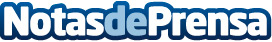 IDINNOV lanza la segunda edición de 'Revisión sistemática de literatura en ingeniería'Ampliada y actualizada. Dirigida a docentes, estudiantes, investigadores y consultoresDatos de contacto:IDINNOVNota de prensa publicada en: https://www.notasdeprensa.es/idinnov-lanza-la-segunda-edicion-de-revision Categorias: Educación Literatura Otros Servicios Innovación Tecnológica Otras ciencias http://www.notasdeprensa.es